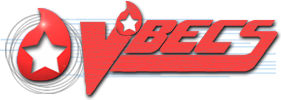 VistA Blood Establishment Computer Software (VBECS) Version 2.3.2Release Notes Version 3.0Department of Veterans AffairsEnterprise Project Management OfficeThis page intentionally left blank.Revision HistoryThis page intentionally left blank.Table of ContentsRevision History	iIntroduction	1Changed Features and Functions	1Untestable System-Level Corrected Code Requests	2VistA Software Dependencies	2VBECS User Documents	2Customer Support	3Problems?	3References	3VBECS SharePoint Site	3Installation Qualification (IQ) Documentation	3Validation Planning	5Table 1: Updates by Option	6Table 2: New CDC reportable categories added to Administrative Data Report	16Appendix A: Place and Sign a VBECS Order (via CPRS GUI)	19Index	23This page intentionally left blank.IntroductionVistA Blood Establishment Computer Software (VBECS) Version 2.3.2 Release Notes contains information for changes and corrections made to VBECS in the 2.3.2 patch.  Perform a local evaluation and risk assessment of the changes to determine the requirements for local validation of the changes, including documentation of the assessment activities. See Validation Planning.Changed Features and FunctionsThis project is a patch release centrally focused around resolving low Fortify findings in the VBECS code, providing solutions to customer reported issues and enhancements, and releasing updates for VBECS system maintenance.Enhancements and adaptive, preventive, or perfective maintenance changes:VBECS System maintenance (testable by the user)Provide an embedded viewer for accessing the html version of the VBECS and VBECS Admin User Guides.Provide a status bar alert for CPRS VBECS-OERR link problems. For more information on this alert refer to the VBECS Users Guide, Accept Orders: Accept an Order, CPRS Order Status Alert section.Defect correctionsCustomer reported defectsFix known defects related to the Division Transfusion Report.Fix known defects related to the C:T Ratio Report.Fix known defects related to the Administrative Data Report.Fix known defects related to the Issued/Returned Report.Fix known defects related to the Cost Accounting Report.Fix known defects related to duplicate transfusion records on the Patient History Report and Unit History Report.Regulatory compliance updatesAllow alphanumeric product codes as specified by ICCBBA.Allow alphanumeric unit IDs as specified by ICCBBA.VBECS system maintenanceCorrect an issue with user synchronization removing user middle names.Allow scanning of non-ISBT labels in the target product field of Modify Units.Update the version of the report viewer runtime tool.Table 1: Updates by Option provides complete lists of the included changes.Service Desk ticket numbers are no longer included in the release notes, as the defect tracking number processes all changes. The defect tracking number is identified in the ticket prior to closure. Untestable System-Level Corrected Code RequestsFortify Secure Code CorrectionsResolve low security findings from the Fortify static analysis tool scan 912756VistA Software DependenciesVBEC*2*5 - This is an informational VistA patch.VBECS User DocumentsTo update VBECS documents, retrieve the update packages for these guides from the VA Software Document Library (VDL): See each guide’s revision history for change details:VistA Blood Establishment Computer Software (VBECS) 2.3.2 Release Notes (this document)VistA Blood Establishment Computer Software (VBECS) 2.3.2 Technical Manual-Security Guide VistA Blood Establishment Computer Software (VBECS) 2.3.2 User GuideVistA Blood Establishment Computer Software (VBECS) 2.3.2 Administrator User GuideVBECS 2.3.2 Known Defects and AnomaliesCustomer SupportProblems?Contact your Local Office of Information Technology (OIT) or Laboratory Information Manager (LIM) if you encounter VistA or CPRS connection problems and for training support before contacting the Service Desk (SD).If the problem remains unresolved after local VistA triage, call the Service Desk (below) and specify the Enterprise Application be set as VistA Blood Establishment Computer Software.  This will cause the Assignment group to default to NTL Alert Blood Bank & VBECS, which alerts the Clin2 team.  Service Desk ContactFor Information Technology (IT) support, call the Service Desk REDACTED toll free, 24 hours per day, 7 days per week.ReferencesISBT128 Standard Technical Specification v 5.10.0Blood Product Revisions ICCBBA Version 7.23.0 February 27, 2019VBECS SharePoint SiteThe VBECS SharePoint site provides a location for additional information related to the VBECS application such as FAQs, installation status, and release history.REDACTED.Installation Qualification (IQ) DocumentationThe expedited patch installation process will continue with the installation of VBECS 2.3.2.  Validation PlanningThe following is a flowchart to help assess changes for validation planning.Table 1: Updates by OptionWhen performing validation of updates in Test Accounts, coordinate with local IT for policies pertaining to the availability of background jobs needed to support validations. In some cases, background jobs may need to be started.Note: Validation Scenarios associated with some reports may be difficult in your test environment due to a lack of realistic data. For help in setting up testing data, see Appendix A: Place and Sign a VBECS Order (via CPRS GUI). Thorough report testing was completed by the IOC sites and is therefore not required by other sites in their test accounts.Table 2: New CDC reportable categories added to Administrative Data ReportNote: Validation is not required for items that do not have example product codes provided.This page intentionally left blank.Appendix A: Place and Sign a VBECS Order (via CPRS GUI)Creating a Component Order in CPRS GUI:Start CPRS.Select certificate, enter PIN if required, or enter the Access Code and Verify Codes. Click OK.Select the division where you want the order placed. Click OK.Enter Patient ID. Click OK.Click on the Orders tab. Navigate to and select File  Update Provider/Location. Select Encounter Provider. Select the Visit (Patient) Location. Click OK.In the Write Orders pane (left side of window), select Blood Banks (VBECS).Select the Blood Bank Orders tab from the Blood Component and Diagnostic Test Order Form window.Enter the following values in the Blood Component and/or Diagnostic Test Order Form window:Blood ComponentQuantityModifierDate/Time WantedUrgencySurgery (only where Urgency = PRE-OP)Reason For RequestCommentClick the Accept Order button. Click OK on the Patient Chart pop-up message.Right-click on the newly placed order in the Active Orders list. Select Sign on menu. Enter your Signature Code into the Electronic Signature Code field. Click OK.Click the “X’ in the upper-right corner of the Print Orders window.Record the Lab Order # (number after “LB #” in Order column. This is the Lab Order Number used to accession the order.)Creating a Diagnostics Tests Order in CPRS GUI:Navigate to and select File  Select New Patient.Enter the Patient ID. Click OK.Navigate to and select File  Update Provider/Location. Select Encounter Provider.Select the Visit (Patient) Location. Click OK.Click the Orders tab.In the Write Orders pane (left side of window), select Blood Banks (VBECS).Select the Blood Bank Orders tab.Enter the following values in the Blood Component and Diagnostic Test Order Form window:Diagnostic TestUrgencySurgery (only where Urgency = PRE-OP)Reason For RequestCommentClick the Accept Order button.Right-click on the newly placed order in the Active Orders list. Select Sign on menu. Enter your Signature Code into the Electronic Signature Code field. Click OK.Click the “X’ in the upper-right corner of the Print Orders window.Record the Lab Order # (number after “LB #” in Order column. This is the Lab Order Number used to accession the order.)Accession a VBECS Order (via VistA)Open the VistA session of the test server.Enter Access and Verify codes.Enter the division where the order was placed.System Manager Menu Option: LAB		Laboratory DHCP Menu.Select Laboratory DHCP Menu Option: ACC	Accessioning menu .Select Accessioning menu Option: Accessioning tests ordered by ward order entrySelect Order number: Lab Order #Is this the correct order? Yes//   YESCollection Date@Time: //NowPrint labels on: LABLABEL// home  IRM				Specimen UID generated from accepting the order in LabACCESSION:  BB 0304 32  <2940630032>This page intentionally left blank.Index	CCustomer Support	3IIntroduction	1PProblems?	3RRelated Manuals and Materials	2VVA Service Desk	3This is the last page of VistA Blood Establishment Computer Software (VBECS) 2.3.2 Release Notes.DateRevisionDescriptionAuthor8/21/191.0VBECS 2.3.2 Rev AInitial version (Task 974569)BBM Team10/2/192.0VBECS 2.3.2 Rev AUpdates from IOC test.Table 1: Description: Provided guidance that testing of some reports may be difficult in their test environment, but that thorough report testing was completed by the IOC sites.
Table 1: row 7, Validation Scenario: Removed product code and provided sample unit ID.Table 1: row 8, Validation Scenario: Added clarification validation is only required for sites that use Code39 barcodes.Table 1: Validation Scenario column: Added that validation is not required in test accounts where applicable.Table 2: Added product codes to the category names, and added Note before the table to clarify that validation is not required if no product codes provided.
Added Appendix A: Included special instructions that are needed in the system test setup to help users complete aspects of testing that they are unfamiliar with (such as entering orders in CPRS).(Task 1118388)BBM Team11/6/193.0VBECS 2.3.2 Rev AUpdates from Clin2.Changed Features and Functions, Enhancements and adaptive, preventive, or perfective maintenance: Added more information about the HTML versions of the VBECS Admin and VBECS User Guides. Added a reference to the user guide section that describes the CPRS Order Status Alert in both the Features and Functions and Updates by Option row 10. Updates by Option row 11, added description of how to display online help. (Task 1135816)BBM TeamPlease ensure local contact information is available at all times. Service Desk support will engage Enterprise Operations (EO) personnel as needed.Problems with connectivity to VistA and CPRS may require personnel from EO with VBECS server administrator access and VistA IT support access.If you experience an FDA reportable adverse event (patient death or serious injury) that VBECS may have caused or contributed to, contact the Service Desk directly to enter a ticket for Blood Bank software support.                                             Test Account Upgrade to VBECS 2.3.2                                             Test Account Upgrade to VBECS 2.3.2Required Patch InstallationVistA Patch: N/A, Server Patch: VBECS 2.3.2 Revision AInstallation Process for VBECS 2.3.2Installed by Austin Data Center Staff; a small number of sites will be installed each day over several daysExpected DowntimeMinimalInstallation Communication for VBECS 2.3.2ListServ message sent at the start of the Test installation windowEmails sent to site POCs informing them of the day/time of test installationEmails sent to site POC’s informing them of the completion of the test installationListServ message sent at the end of the Test installation windowSite ResponsibilityJoin VBECS-L message board on ListServ, if neededEnsure that changes to site POC are communicated to the BBM team through emails to the email group “VA OIT BBM Team”.Check connectivity within a week of the test patch installSite Record of Patch InstallationSites should take and save a screenshot of the VBECS Help, About window after the Test installation is performed. This displays the VBECS updated version information.                                              Production Account Upgrade to VBECS 2.3.2                                             Production Account Upgrade to VBECS 2.3.2Required Patch InstallationVistA Patch: N/A, Server Patch: VBECS 2.3.2 Revision AInstallation Process for VBECS 2.3.2Installed by Austin Data Center Staff for individual sites, according to scheduled date/time. The BBM team will contact sites for installation date/time when the Production Installation window begins.Expected DowntimeMinimalInstallation Communication for VBECS 2.3.2ListServ message sent at the start of the Production installation window.BBM team coordination with site POCs to arrange date/time of Production installationCalendar appointments sent to site POCs for scheduled Production installationDate of Installation ProcessInstallation managed through Skype call- Whiteboard and Chat Window.Sites can continue to use VBECS until notified that the upgrade for their site is ready to begin.After installation, sites work with Health Product Support staff to test connectivity and perform a simple order and result.Site ResponsibilityPerform local validation, training, and set-up requirements prior to Production installation.Join VBECS-L message board on ListServ, if neededEnsure that changes to site POC are communicated to the BBM team thorough emails to the email group “VA OIT BBM Team”.Check HL7 connectivity BEFORE the scheduled Production installation dateSite Record of Patch InstallationSites should take and save a screenshot of the VBECS Help, About window after Production installation is performed. This displays the VBECS updated version information. NOTE: An unsuccessful installation of a patch leaves VBECS in downtime until the problems are resolved and the installation is successfully completed. IDOptionProblem SummaryChange SummaryValidation ScenarioChange applies to my facility. (Y/N)Local risk Assessment(Low, Med, High)SOP revision required. If yes, identify it.Staff training needed.(Y/N)Scenarios or validation must be performed.(Y/N)1Division Transfusion Report210100212162214337214855Various counting, filtering and data display issues.Added new type of the report that groups data by component class. 214337Verify that a new type of the report that groups data by component class is available. Generate it and verify that transfusion data are indeed grouped by component class and they are sorted by patient name for each component class.1Division Transfusion Report210100212162214337214855Various counting, filtering and data display issues.Added ability to run report for all physicians, locations, treating specialties and component classes without a need to select them all from the list. 214855Thorough validation not required in test accounts. Verify that it is possible to run different types of report for all physicians, locations, specialties and component classes and. Verify that it is possible to run different report types for individual physicians, locations, specialties and component classes.1Division Transfusion Report210100212162214337214855Various counting, filtering and data display issues.Added table at the end of each report type that provides detailed breakdown of transfusion counts. 212162Verify that there is a table at the end of report that shows a detailed breakdown of transfusion counts.1Division Transfusion Report210100212162214337214855Various counting, filtering and data display issues.Fixed transfusion counts for all report types. 210100Verify that transfusion counts displayed by each report type match each other and verify that they match counts reported by Administrative Data Report for the same date range.1Division Transfusion Report210100212162214337214855Various counting, filtering and data display issues.Fixed bug that would limit transfusions included on the report only for physicians whose names started with letter A through P. 210100Thorough validation not required in test accounts. Run report by issuing physician and select option to “Choose Issuing Physicians to be included in the report”. Check all physicians on the list and run report. Verify that transfusions for all physicians are displayed and counted.1Division Transfusion Report210100212162214337214855Various counting, filtering and data display issues.Added new column that displays Unit ABO/Rh. 212162Verify that Unit ABO/Rh is now included on the report.1Division Transfusion Report210100212162214337214855Various counting, filtering and data display issues.Added treating specialties of OUTPATIENT and UNKNOWN (transfusions for which VBECS did not receive treating specialty information from VistA). 210100Verify that specialties of OUTPATIENT and UNKNOWN are on the list of treating specialties (hint: look towards the end of the list).1Division Transfusion Report210100212162214337214855Various counting, filtering and data display issues.Added UNKNOWN PHYSICIAN that applies to transfusions for which issuing physician was not selected. 210100Verify that UNKNOWN PHYSICIAN is on the list of physicians (hint: look towards the end of the list)2C:T Ratio Report2096802097122139482142621062682Various counting, filtering and data display issues.Added calculation of ratio for all component classes (for non-crossmatchable component classes it calculates ratio of units assigned to units transfused). 213948Verify that the ratio is calculated for all component classes.2C:T Ratio Report2096802097122139482142621062682Various counting, filtering and data display issues.Changed the title of the report to “Crossmatched/Assigned to Transfused Ratio Report” and replaced column Crossmatch Date with Crossmatch/Assigned Date. 213948Verify that the report title in the header has changed.Verify that for non-crossmatchable components the report displays their patient assignment date/time and the crossmatch interpretation is blank.2C:T Ratio Report2096802097122139482142621062682Various counting, filtering and data display issues.Added new column that displays Unit ABO/Rh. 213948Verify that Unit ABO/Rh is now included on the report.2C:T Ratio Report2096802097122139482142621062682Various counting, filtering and data display issues.Replaced “Physician” with “Ordering Physician” on the report criteria screen and on the report to signify the fact that C:T Ratio report displays names of ordering physicians as opposed to issuing physicians that are displayed on the Division Transfusion Report. 213948Verify that the report criteria screen (the screen that allows user to select date range and the report type) and the report itself use term “Ordering Physician”.2C:T Ratio Report2096802097122139482142621062682Various counting, filtering and data display issues.Fixed the way the ratio is calculated when number of transfused units is zero (0). 209712Verify that the ratio is calculated with a divisor of one (1) when the number of units transfused is zero (0) (e.g. when number of units assigned/crossmatched is 3 and transfused is 0 the ratio shows as 3)2C:T Ratio Report2096802097122139482142621062682Various counting, filtering and data display issues.Fixed bug that would count blood unit as transfused twice if that unit was crossmatched, released and then assigned and crossmatched again and subsequently transfused for the same patient. 209680 Verify that transfused units will correctly count only once even if the unit was previously crossmatched and released for the same patient.2C:T Ratio Report2096802097122139482142621062682Various counting, filtering and data display issues.Added treating specialties of OUTPATIENT and UNKNOWN (transfusions for which VBECS did not receive treating specialty information from VistA). 214262Verify that the transfusions performed in the outpatient setting are marked as such on the report.Specialty of UNKNOWN might be hard to reproduce and does not have to be validated.2C:T Ratio Report2096802097122139482142621062682Various counting, filtering and data display issues.Fixed problem that was introduced in VBECS 2.3.0 that would break data on the report into two separate divisions even if the report was run for one division only. 1062682Validation is not required.3Administrative Data Report210188653675906331Various counting, filtering and data display issues.Added new CDC reportable categories. Please refer to Table 2 for the list of newly added categories. 906331Verify that the new categories described in Table 2 are on the report.3Administrative Data Report210188653675906331Various counting, filtering and data display issues.Fixed bug with incorrect counts for blood units Received. Units that were modified after receipt will no longer show as modified upon receipt. It also applies to units marked as CMV Neg or Sickle Cell Neg. 656375Verify that units modified in VBECS are no longer counting as modified upon receipt.3Administrative Data Report210188653675906331Various counting, filtering and data display issues.Fixed bug with incorrect counts for Outdated blood units. 210188Verify that only units outdated within the requested date range appear on the report.4Issued/ Returned Report209117209528209668212589959365Various counting, filtering and data display issues.Added new type of report that groups data by component class. 212589Verify that a new type of the report that groups data by component class is available. Generate it and verify that issue data are indeed grouped by component class.4Issued/ Returned Report209117209528209668212589959365Various counting, filtering and data display issues.Removed weekly grouping of issued units for report sorted by Issue/Return Date. 212589Verify that report sorted by Issue/Return Date no longer groups issue records by week and that the records are sorted by issue date.4Issued/ Returned Report209117209528209668212589959365Various counting, filtering and data display issues.Added subtotals and grand totals that show number of units issued but not returned and number of returned units. 212589Verify that there are totals at the end of each group (i.e. patient or component class) and at the end of the report that show tally of units issued not returned and units returned.4Issued/ Returned Report209117209528209668212589959365Various counting, filtering and data display issues.Added new column that displays Unit ABO/Rh. 212589Verify that Unit ABO/Rh is now included on the report.4Issued/ Returned Report209117209528209668212589959365Various counting, filtering and data display issues.Fixed the bug that caused report to display incorrect product code for blood unit that was issued, returned, modified and then issued again. 209117Verify that the correct product code is displayed for units that were modified after unit was returned from issue and then issued again.4Issued/ Returned Report209117209528209668212589959365Various counting, filtering and data display issues.Fixed the bug that caused report to display two issue events for a blood unit that was selected, released, selected again, and then issued. 209528Verify that units that have been selected, released, selected again, and then issued correctly appear only once on the report.4Issued/ Returned Report209117209528209668212589959365Various counting, filtering and data display issues.Fixed bug that caused report to display units issued outside of the report date range. 209668Verify that only units issued within the entered date range are reported.4Issued/ Returned Report209117209528209668212589959365Various counting, filtering and data display issues.Fixed bug that caused report to freeze if the user printed report before it was finished loading. 959365Verify that the VBECS session no longer freezes when a large report is printed.5Cost Accounting Report208926209380214309Various data display issues.Fixed bug that caused invalidated off-site ABID tests to show on the report. 208926Verify that invalidated off-site ABID tests entered no longer appear on the report.5Cost Accounting Report208926209380214309Various data display issues.Fixed bug that caused incorrect reporting and tallies of discarded blood units. 209380Verify that quarantined units no longer show as Discarded Units-Waste, units discarded as waste no longer show as Discarded Units-Credit, and the default credit amount is reported correctly.5Cost Accounting Report208926209380214309Various data display issues.Inactivated blood units are now marked as such in the Incoming Shipment section and their cost is set to $0. 214309Verify that inactivated units do not report a cost on the report.6Unit History ReportPatient History Report209159209213209939Duplicated transfusion recordsTransfusion records will no longer be duplicated on the Patient History and Unit History reports.Verify that transfusion records are no longer displayed twice on both reports.7Throughout VBECS625297209991VBECS was too restrictive in the type of unit ID and product codes it would accept.VBECS is now less restrictive and in compliance with ISBT 128 Standard Technical Specification v5.10.0 by allowing alphanumeric unit IDs and product codes.Verify that VBECS now supports alphanumeric characters (e. g. VBECS12345678) in the unit ID field as specified in IST 001 ISBT 128 Standard Technical Specification v5.10.0. 8Modify Units918201Certain Blood banks print their own labels for Thawed products. This barcode is often in a Code39 barcode format.
Sites want the ability to scan this barcode into the Target Product fields which the system does not currently support.VBECS now supports the scanning of Code39 barcode formats into the target product field within the Modify screen.Validation is only required for sites that use Code39 barcodes.Start modification (not pool nor split) - and record what target products are available.
Go to the website (http://www.barcode-generator.org/) and create a Code39 barcode for F9999V00, then click inside the target product field and scan the barcode from the website.
Verify VBECS displays an error explaining that the scanned product is not a valid target.
Go to the website (http://www.barcode-generator.org/) and create a Code39 barcode for a valid target product, then click inside the target product field and scan the barcode from the website.
Verify VBECS picked the target product you selected.
Save the modification and verify the target unit was saved with the product you selected.9All reports210371VBECS is using an older engine to print preview reports. This caused column headers to disappear at the top of the report pages.The report viewing engine has been upgraded.Validation not required10Throughout VBECS377312VBECS-OERR messages can exist that have paused in their processing and the users have no way of knowing they are paused.VBECS has added a new alert that will present in the event a VBECS-OERR message has been paused.Validation is not required. For more information on this alert refer to the VBECS Users Guide, Accept Orders: Accept an Order, CPRS Order Status Alert section.11Online Help Viewer in VBECS Admin and VBECS912538VBECS and VBECS Admin used to rely on Adobe Reader to display help files. Adobe Reader could introduce a security vulnerability.VBECS and VBECS Admin have removed the dependency on Adobe. HTML is now used to display help files.Verify the help file displays from within both VBECS and VBECS Admin. The “F1” key can be pressed anytime to display the online help.12VBECS Admin - Update UsersAudit Trail Report917334In VBECS 2.3.0, a bug was introduced where the first time a VBECS Admin accessed Edit Users in VBECS Admin, all user data was synchronized with Active Directory data and any user middle initials were deleted. As a result, the audit trail report displays many updates when the date range includes the 2.3.0 install date.All user data will be corrected the first time a user accesses VBECS Admin, Edit Users to include the middle initial data. This will cause a lot of user records to show as updated on the audit trail report if the report is run with a date range including the installation date of this patch.Ensure that a user enters VBECS Admin, Edit Users on the date of install. Run the VBECS audit trail report with a date range that covers the patch install date. Verify that there are records indicating changes in some user’s middle initial.Component ClassCategory NameRed Blood CellsTotal ApheresisApheresis (Not Irradiated or Leukoreduced, E4306)Apheresis (Irradiated, E4361)Apheresis (Leukoreduced, E4379)Apheresis (Irradiated and Leukoreduced, E4363)Apheresis (Riboflavin-treated) [There are no RBC Apheresis (riboflavin-treated) blood products available on the system.]Total Whole Blood DerivedWhole Blood Derived (Not Irradiated or Leukoreduced, E0142)Whole Blood Derived (Irradiated, E0459)Whole Blood Derived (Leukoreduced, E0461)Whole Blood Derived (Irradiated and Leukoreduced, E0460)Whole Blood Derived (Riboflavin-treated, E8706)Fresh Frozen PlasmaTotal ApheresisApheresis (Psoralen-treated, E8738)Apheresis (Riboflavin-treated, E8823)Total Whole Blood DerivedWhole Blood Derived (Psoralen-treated, E9330)Whole Blood Derived (Riboflavin-treated, E7060)PlateletsTotal ApheresisApheresis (Not Irradiated or Leukoreduced, E2934)Apheresis (Irradiated, E3045)Apheresis (Leukoreduced, E4002)Apheresis (Irradiated and Leukoreduced, E4489)Apheresis (Psoralen-treated, E9103)Apheresis (Riboflavin-treated, E5765)Total Whole Blood DerivedWhole Blood Derived (Not Irradiated or Leukoreduced, E2873)Whole Blood Derived (Irradiated, E5466)Whole Blood Derived (Leukoreduced, E2857)Whole Blood Derived (Irradiated and Leukoreduced, E2854)Whole Blood Derived (Psoralen-treated, E9092)Whole Blood Derived (Riboflavin-treated, E6677)CryoprecipitatePsoralen-treated, E9268Riboflavin-treated, E7072